Member’s Evaluation Form(M.E.)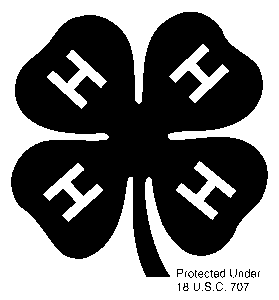 For your Member’s Evaluation (M.E.) form to be considered, please make sure that:The completed application is submitted to the 4-H office by your Club’s Organizational Leader or designeeAll work must be completed by the youth.Your Club’s Organizational Leader has signed this cover sheet.You and your parent have signed this cover sheet.You have included your Permanent Record and Participation Report updated through the current year and maintained consistently since the award of your last participation pin.Your application includes a current 4-H year letter of recommendation from a 4-H Leader with a hand written signature. If the letter of recommendation is not received, the application will not be considered.You have included an Awards Request Form.Applicant Verification:To the best of my knowledge, the information on the attached forms is accurate and has been completed by myself.			Signed by:	______________________________________________________								Applicant			Name of Club:	______________________________________________________			Phone Number:	______________________________________________________			Date:	____________________________________________________________Parent Verification:To the best of my knowledge, the information on the attached forms is accurate.			Signed by:	______________________________________________________								Parent			Name of Club:	______________________________________________________			Phone Number:	______________________________________________________			Date:	____________________________________________________________Organizational Leader Verification:To the best of my knowledge, the information on the attached forms is accurate. 			Signed by:	______________________________________________________								Organizational Leader			Name of Club:	______________________________________________________			Phone Number:	______________________________________________________Updated 1/2017		Date:		______________________________________________________INSTRUCTIONS FOR COMPLETING YOUR MEMBER’S EVALUATION FORMPlease computer generate this form using a 12-point Arial font.Many 4-H awards and trips are based on evaluation of accomplishments and experiences in 4-H projects and activities. This Member’s Evaluation (M.E.) form will help you present this information to evaluation groups.  The form allows for a concise statement of what you’ve accomplished during your total 4-H experience. You are allowed a total of 6 pages for the narrative section of the form. Adding pages will disqualify you.You will be evaluated on what you have learned, done, accomplished, and how much you have “grown”. You will need to pick out and combine things from throughout your 4-H years and your projects that best communicate what you have done and what the results and benefits have been.  SECTION I:  4-H LEADERSHIPLeadership means taking responsibility for planning, arranging, conducting, and evaluating programs, projects, and activities.  Section I deals with your 4-H leadership experiences that are not directly related to the projects or activities you will describe in Section II.  Answer in narrative format. You may want to include:4-H leadership, learning, or completing goals that you have set for yourself (learn to plan meetings, learn different ways to motivate people, learn to teach younger members, learn to work effectively with people of differing ages, etc.)Progress you are making toward your 4-H leadership goals4-H leadership roles that you have assumedLeadership roles that have been most beneficial to you or to othersMajor 4-H leadership accomplishments Club, county, or state responsibilitiesYou will have the opportunity to indicate specific leadership responsibilities you have assumed in particular projects or activities in Section II. Try not to repeat information.SECTION II:  4-H PROJECT OR ACTIVITY REPORTSYour three most important 4-H projects or activities (other than leadership) may be described in this section.  Answer in the narrative format. Remember the entire form can be no more than 6 total pages. Consider writing about:GoalsWhat you have learned or skills you have developedHow size and scope of the project or activity has grownfinancial investment, savings, loss, or gainnumber of different techniques tried, things made, things grownin-depth explanation of a specific project of activitythe intangible (appreciation of others, satisfactions, growth of others, etc.)Things you have done (not fairs and competitions) in this project or activity (demonstrations, tours, meetings, etc.).Updated 1/2017										Page 2SECTION III:  OTHER 4-H ACTIVITIES SUMMARY (not previously reported)Start with your most recent year and summarize the other 4-H leadership, project, or activity involvement you have not written about yet. This might include participation in health, safety, conservation, recreation, music, drama, speaking, etc. Use a bullet point listing format. Be specific and concise. Use words that mean something to someone outside of your club or county. Indicate special or important responsibilities if it is not evident.    SECTION IV:  NON 4-H ACTIVITIES SUMMARYStart with your most recent year and summarize those things that you are involved in at school, church, community organizations, etc. Use a bullet point listing format.  Use words that people outside of your community will understand. Indicate special responsibilities or importance if it is not evident.SECTION V:  DISCUSSION QUESTIONThis section allows you to share your thoughts in a narrative format on a question for which there is no right or wrong answer.  You will be evaluated on your depth of thought and how clearly you can communicate.Assistance to complete the M.E form:Refer to the Dane County 4-H Application HELP sheet included in the Special Awards manual.Additional assistance, please refer to action verb list found on the website. Address is       http://fyi.uwex.edu/dane4hyouth/awards/ Updated 1/2017									              Page 3EVALUATION OF MY 4-H PROGRAMIMPORTANT:  Report a specific activity only once. Determine the most appropriate place on the form to report it.PLEASE COMPUTER GENERATE - 12 POINT ARIAL FONT Name	__________________________________________________Years in 4-H______________Your Age and Grade as of January 1 of this Year_________________ Date of Birth___________ Indicate Participation Pins received:  Bronze______ Silver______ Gold______Did you attend WI 4-H & Youth Conference in Madison ______ Yes   (_________Yrs)   ______ NoNational 4-H Congress________	Yes	(______Yr)		______NoNational 4-H Conference________	Yes	(______Yr)		______NoCitizenship Washington Focus   ________	Yes	(______Yr)	______NoFuture Plans and Goals______________________________________________________________________________________________________________________________________________	Updated 1/2017											Page 4Applicants may use a maximum of 6 pages to answer all of the following questions. Use only 12 point Arial fontI:       4-H LEADERSHIP - CLUB, COUNTY AND STATE            (Goals, roles, accomplishments, programs, plans)II:	4-H PROJECT/ACTIVITY –Identify and individually discuss your 3 most significant 4-H projects/activities. For each discussion, detail the project/activity size/scope, the knowledge, skills, and experience you gained, your overall growth and your leadership or teaching responsibilities. 1st PROJECT OR ACTIVITY NAME: 	____________________________________________   Discussion:2nd PROJECT OR ACTIVITY NAME:	____________________________________________Discussion: 3rd PROJECT OR ACTIVITY NAME: 	____________________________________________Discussion:III:	OTHER 4-H ACTIVITIES SUMMARY			       (Activities not reported elsewhere in this report.)      Year (start with most current)_____________________Describe activities (using bullet points) (Example) Nov. 2014		                * Sorted wreaths Dane County fundraiser IV:	NON 4-H ACTIVITIES Year (start with most current)___________	Describe activities (using bullet points)V: DISCUSSION QUESTIONBased upon your experiences in 4-H, what is an important concern of youth that 4-H has helped you deal with positively? What has 4-H specifically done to help you in dealing with this concern? Could changes be made for 4-H to help even more? How would your proposed change help?Updated 1/2017										  Page 5PROJECT LISTINGList your significant projects enrolled in. Indicate years enrolled and if presently enrolled. Do not add additional lines.PROJECT LISTINGList your significant projects enrolled in. Indicate years enrolled and if presently enrolled. Do not add additional lines.PROJECT LISTINGList your significant projects enrolled in. Indicate years enrolled and if presently enrolled. Do not add additional lines.4-H AWARDS RECEIVEDList 4-H Special Awards, Project pins and certificates.4-H AWARDS RECEIVEDList 4-H Special Awards, Project pins and certificates.Project# of YearsEnrolledCheck  if  Presently EnrolledAwardYear